.(Start 16 counts after beat kicks in, 47 seconds into the music)Alternative song: Brazil (single version) – Bellini – (start 48 counts after beat kicks in on the verse vocals ….. ‘when we are dancing’ ) – 128 bpmAlso available on the 13th Crystal Boot Awards CD 2009 from www.linedancermagazine.com(1-8) L side step touch, ½ R Monterey, L triangle (3 step jazz)(9-16) R fwd rock & recover, ½ R turn, ½ R turn, ¼ R turn, L cross step, R side rock & recover(17-24) R back rock & recover, R fwd, ¼ L pivot turn, R cross, L back, R coaster step(25-32) L fwd rock & recover, ¼ L shuffle, ½ L turn, ½ L turn, R cross rock & recover(left toes pointing towards diagonal, left shoulder back)Please note you are travelling left NOT forward in your line of dance when executing counts 27-30(33-40) R side step touch, ½ L Monterey, R triangle (3 step jazz)(41-48) Weave R 2, L sailor step, weave L 2, ¼ toaster step (R turning coaster)(49-56) L fwd, hold/clap, R together, L & R fwd, L fwd rock & recover, ¾ L triple(57-64) R fwd, hold/clap, L together, R & L fwd, R fwd rock & recover, R coaster stepTel: 01727 853041 Website: www.thedancefactoryuk.co.ukLove Me Tomorrow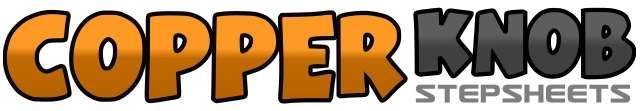 .......Count:64Wall:4Level:Intermediate.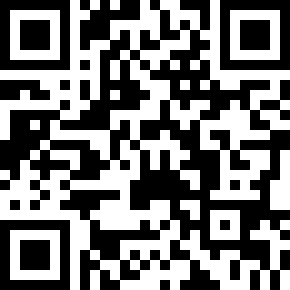 Choreographer:Peter Metelnick (UK) & Alison Metelnick (UK) - December 2008Peter Metelnick (UK) & Alison Metelnick (UK) - December 2008Peter Metelnick (UK) & Alison Metelnick (UK) - December 2008Peter Metelnick (UK) & Alison Metelnick (UK) - December 2008Peter Metelnick (UK) & Alison Metelnick (UK) - December 2008.Music:Will You Still Love Me Tomorrow - Bjorn Again : (CD: Flashback)Will You Still Love Me Tomorrow - Bjorn Again : (CD: Flashback)Will You Still Love Me Tomorrow - Bjorn Again : (CD: Flashback)Will You Still Love Me Tomorrow - Bjorn Again : (CD: Flashback)Will You Still Love Me Tomorrow - Bjorn Again : (CD: Flashback)........1-4Step L to side, touch R together, point R toes to side, turning ½ right step R together5-8Point L toes to side, cross step L over R, step R back, step L to side (6 o’clock)1-2Rock R forward, recover weight on L3-4Turning ½ right step R forward, turning ½ right step L back5-6Turning ¼ right step R side, cross step L over R7-8Rock R side, recover weight on L (9 o’clock)1-4Rock R back, recover weight on L, step R forward, pivot ¼ left5-6Cross R over L, step L back7&8Step R back, step L together, step R forward (6 o’clock)1-2Rock L forward, recover weight on R3&4Turning ¼ left step L to L side, step R together, step L to L side (3 o’clock)5-6Turning ½ left step R back, turning ½ left step L side (3 o’clock)7-8Cross rock R over L, recover weight on L (3 o’clock)1-4Step R to side, touch L together, point L toes to side, turning ½ left step L together5-8Point R toes to side, cross step R over L, step L back, step R to side (9 o’clock)1-2Cross step L over R, step R side3&4Step L behind, step R side, step L side5-6Cross step R over L, step L side7&8Turning ¼ R step R back, step L together, step R forward (12 o’clock)1-2&Step L forward, hold (optional clap), step R together3-4Step L forward, step R forward5-6Rock L forward, recover weight on R7&8Turning ¾ left step L forward, step R together, step L together (3 o’clock)1-2&Step R forward, hold (optional clap), step L together3-4Step R forward, step L forward5-6Rock R forward, recover weight on L7&8Step R back, step L together, cross step R over L (3 o’clock)